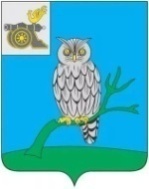 АДМИНИСТРАЦИЯ МУНИЦИПАЛЬНОГО ОБРАЗОВАНИЯ«СЫЧЕВСКИЙ РАЙОН»  СМОЛЕНСКОЙ ОБЛАСТИ П О С Т А Н О В Л Е Н И Еот  15 декабря  2021 года  № 689Об установлении публичного сервитута в целях прохода и проезда к смежным земельным участкам,                 к водному объекту общего пользования Вазузского водохранилища и его береговой полосе, а также в целях проезда аварийно-спасательных служб и (или) аварийно-спасательных формированийВ соответствии со статьей 23, главой V.7 Земельного кодекса Российской Федерации, Федеральным законом «Об общих принципах организации местного самоуправления в Российской Федерации» от 06.10.2003 №131-ФЗ, Уставом муниципального образования «Сычевский район» Смоленской области, ходатайством об установлении публичного сервитута Администрации Никольского сельского поселения Сычевского района Смоленской области, юридический адрес: 215283, Смоленская область, Сычевский район,                            д. Никольское, ИНН: 6715011820, ОГРН: 1056730021831, решением Сычевского районного суда Смоленской области от 19.02.2020 года дело                  №2-14/2020, рассмотрев представленные документы, учитывая отсутствие заявлений иных правообладателей земельных участков в период публикации сообщения о возможном установлении публичного сервитута                                от 11.11.2021 года, Администрация муниципального образования «Сычевский район» Смоленской области п о с т а н о в л я е т:1. Установить постоянный публичный сервитут в целях прохода и проезда к смежным земельным участкам, к водному объекту общего пользования Вазузского водохранилища и его береговой полосе, а также                   в целях проезда аварийно-спасательных служб и (или) аварийно-спасательных формирований, общей площадью 21266 кв.м., на земельном участке                            с кадастровым номером 67:19:0030101:963, относящемся к категории земель населенных пунктов, расположенном по адресу: Российская Федерация, Сычевский район, Никольское сельское поселение, д. Хлепень. 2. Утвердить описание местоположения границ публичного сервитута, предусмотренного пунктом 1 настоящего постановления (приложение). 3. Отделу по земельным и имущественным отношениям Администрации муниципального образования «Сычевский район» Смоленской области                         в установленном законом порядке обеспечить:3.1. опубликование  настоящего постановления в порядке, установленном для официального опубликования (обнародования) муниципальных правовых актов муниципального образования «Сычевский район» Смоленской области, по месту нахождения земельного участка, в отношении которого принято указанное постановление;3.2. направление копии настоящего постановления в Управление Федеральной службы государственной регистрации, кадастра и картографии по Смоленской области;3.3. направление копии настоящего постановления правообладателю земельного участка гражданке Ю.Н.Дегтяревой. 4. Контроль за исполнением постановления возложить на начальника отдела по земельным и имущественным отношениям Администрации муниципального образования «Сычевский район» Смоленской области             Т.А. Глазкову.Глава муниципального образования«Сычевский район» Смоленской области                                     Т.В. Никонорова